 Week commencing  Week commencingWeek commencingInverclyde Nursery and Primary School Meals August 2020- December 2020Due to the current COVID -19 situation meals will be served differently in the immediate start to session 20/21. Please be assured that although the menu is reduced the quality of food remains to the same high standard. We are continually assessing the situation and will resume a full menu when it is safe to do so.All nursery meals and P1- P4 meals are free for pupils; the cost of a meal for P5- P7 is £2.15 and £2.80 for adults. A complete meal will comprise of either Main meal option 1 or 2 with vegetables/salad, fresh fruit, a dessert and a drink, all individually packaged and delivered to your child in their classroom.Special dietary requirements can be catered for on request from your child’s dietician.   School Catering Facility FeedbackInverclyde Council aim to provide a high quality catering service for all pupils. We welcome and encourage feedback in order for us to continually improve our services. You can submit feedback at School Catering Facility Feedback where you will find the School Catering Facility feedback form. Menus are subject to change in unforeseen circumstances.Inverclyde Council are proud to hold a Bronze Food for Life award. To find out more about what this means for your child’s school meals please visit: http://www.foodforlife.org.uk/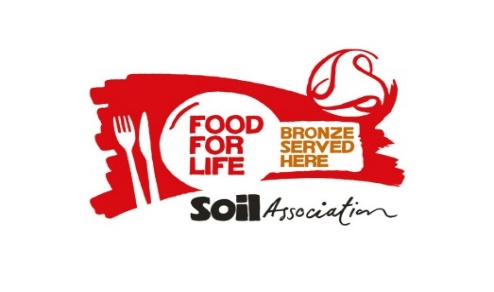 Week 1MondayTuesdayWednesdayThursdayFridayOption 1(Red) Macaroni Cheese(v)Sausages with mash potato Italiano Chicken with potatoesSpaghetti Bolognaise  Quorn Dippers with mash(v)Option 2(Yellow)Chicken sandwich Cheese sandwich(v)Cheese Panini(v)Cheese sandwich(v)Tuna wrap  VegetableCarrot sticks  Broccoli Mixed vegetables  SweetcornBaked beansDessertFresh fruit portion and YoghurtFresh fruit portionandCustardFresh fruit portion and YoghurtFresh fruit portion and   Rice puddingFresh fruit portionandFrozen yoghurtDrinks MilkWaterMilkWaterMilkWaterMilkWaterMilkWaterWeek 2MondayTuesdayWednesdayThursdayFridayOption 1(Red) Fish fingers with mash potato Mince and tottiesPasta bake with garlic bread Sausage and mash potato Macaroni cheese(v)Option 2(Yellow)Cheese sandwich(v)Cheese panini(v)Chicken sandwichCheese sandwich(v)Tuna wrapVegetableBaked beans   Peas Mixed vegetables Broccoli Cucumber DessertFresh fruit portion and YoghurtFresh fruit portionandCustardFresh fruit portion and YoghurtFresh fruit portion and Rice puddingFresh fruit portionandFrozen yoghurtDrinks MilkWaterMilkWaterMilkWaterMilkWaterMilkWater10th Aug 2031st Aug 2021st Sept 2019th Oct 209th Nov 2030th Nov 2021st Dec17th Aug 207th Sept 2028th Sept 2026th Oct 2016th Nov 207th Dec 2024th Aug 2014th Sept 205th Oct 202nd Nov 2023rd Nov 2014th Dec 20Week 3MondayTuesdayWednesdayThursdayFridayOption 1(Red) Quorn dippers with mash potato(v)Turkey meatballs with spaghetti  Tomato and basil pasta with garlic bread(v)Chicken breast with mash potato  Fish fingers with mash potato Option 2(Yellow)Tuna wrapCheese sandwich (v)Chicken sandwichCheese Panini(v)Cheese sandwich (v)VegetableBaked beansSweetcorn Mixed vegetables  Broccoli Peas DessertFresh fruit portion and YoghurtFresh fruit portionandCustardFresh fruit portion and YoghurtFresh fruit portion and Rice puddingFresh fruit portionandFrozen yoghurtDrinks MilkWaterMilkWaterMilkWaterMilkWaterMilkWater